МИНИСТЕРСТВО ФИНАНСОВ ПЕРМСКОГО КРАЯПРИКАЗот 19 октября 2017 г. N СЭД-39-01-22-252ОБ УТВЕРЖДЕНИИ ТИПОВОЙ ФОРМЫ СОГЛАШЕНИЯ (ДОГОВОРА)О ПРЕДОСТАВЛЕНИИ ИЗ БЮДЖЕТА ПЕРМСКОГО КРАЯ СУБСИДИИНЕКОММЕРЧЕСКОЙ ОРГАНИЗАЦИИ, НЕ ЯВЛЯЮЩЕЙСЯ ГОСУДАРСТВЕННЫМ(МУНИЦИПАЛЬНЫМ) УЧРЕЖДЕНИЕМВ соответствии с частями 2 и 6 статьи 78.1 Бюджетного кодекса Российской Федерации приказываю:(преамбула в ред. Приказа Министерства финансов Пермского края от 27.11.2020 N СЭД-39-01-22-264)1. Утвердить прилагаемую типовую форму соглашения (договора) о предоставлении из бюджета Пермского края субсидии некоммерческой организации, не являющейся государственным (муниципальным) учреждением.1(1). Установить, что заключение договоров (соглашений) о предоставлении из бюджета Пермского края субсидий некоммерческой организации, не являющейся государственным (муниципальным) учреждением (внесение изменений в указанные договоры (соглашения) в случае, если субсидия предоставляется с участием средств софинансирования из федерального бюджета, осуществляется в соответствии с типовыми формами, установленными Министерством финансов Российской Федерации для договоров (соглашений) о предоставлении субсидий из федерального бюджета.(п. 1(1) введен Приказом Министерства финансов Пермского края от 19.12.2019 N СЭД-39-01-22-442)2. Заместителю министра, начальнику управления бюджетной политики довести настоящий Приказ до органов государственной власти Пермского края.(п. 2 в ред. Приказа Министерства финансов Пермского края от 19.12.2019 N СЭД-39-01-22-442)3. Контроль за исполнением приказа оставляю за собой.И.о. министра финансовЕ.А.ЧУГАРИНАУТВЕРЖДЕНАПриказомМинистерства финансовПермского краяот 19.10.2017 N СЭД-39-01-22-252ТИПОВАЯ ФОРМАсоглашения (договора) о предоставлении из бюджета Пермскогокрая субсидии некоммерческой организации, не являющейсягосударственным (муниципальным) учреждением <1>г. __________________________(место заключения соглашения (договора)"____" ____________________ 20___                 N _______________________   (дата заключения соглашения                         (номер соглашения          (договора)                                       (договора)__________________________________________________________________________,        (наименование органа государственной власти Пермского края          (государственного органа Пермского края), организации)которому(ой)  как получателю средств бюджета Пермского края доведены лимитыбюджетных  обязательств на предоставление субсидии в соответствии с пунктом2  статьи  78.1  Бюджетного  кодекса  Российской Федерации, именуемый(ая) вдальнейшем _______________________________________________________________,            (Министерство, Агентство, Служба, иной орган (организация) <2>в лице ____________________________________________________________________      (наименование должности, а также фамилия, имя, отчество (при наличии)           руководителя Министерства (Агентства, Службы, иного органа                    (организации) или уполномоченного им лица)действующего(ей) на основании _______________________________________________________________________________________________________________________, (реквизиты учредительного документа (положения) Министерства (Агентства,    Службы, иного органа (организации), доверенности, приказа или иного                  документа, удостоверяющего полномочия)с одной стороны, и _______________________________________________________,                   (наименование некоммерческой организации, не являющейся                          государственным (муниципальным) учреждением)именуемая в дальнейшем "Получатель", в лице _________________________________________________________________________________________________________,(наименование должности, а также фамилия, имя, отчество (при наличии) лица,         представляющего Получателя, или уполномоченного им лица)действующего(ая) на основании _______________________________________________________________________________________________________________________,    (реквизиты учредительного документа некоммерческой организации, не   являющейся государственным (муниципальным) учреждением, доверенности)с  другой  стороны,  далее  именуемые "Стороны", в соответствии с Бюджетнымкодексом Российской Федерации, Законом Пермского края от _________ N ________________________________________________________________________________,        (наименование закона о бюджете Пермского края на очередной                   финансовый год и на плановый период)__________________________________________________________________________,(наименование порядка (правил) предоставления субсидии из бюджета Пермского                             края Получателю)утвержденным(ыми)  Постановлением  Правительства  Пермского  края  от "___"________ 20__ г. N ___ (далее - Порядок предоставления субсидии), заключилинастоящее соглашение (договор) (далее - Соглашение) о нижеследующем.I. Предмет Соглашения    1.1. Предметом настоящего Соглашения является предоставление Получателюиз  бюджета  Пермского  края  в  20__ году/20__-20__ годах <3> субсидии на:________________________________________________________ (далее - Субсидия)    (указание цели(ей) предоставления Субсидии) <4>в целях реализации Получателем следующих проектов (мероприятий) <5>:    1.1.1. _______________________________________________________________;    1.1.2. _______________________________________________________________.II. Финансовое обеспечение предоставления Субсидии    2.1.   Субсидия   предоставляется  на   цели,  указанные  в  разделе  Iнастоящего Соглашения, в размере ________ (_____________) рублей __ копеек,                                (сумма цифрами/ прописью)в том числе <6>:    2.1.1.  в   пределах   лимитов   бюджетных   обязательств,   доведенных___________________________________________________________________________       (Министерству, Агентству, Службе, иному органу (организации)как  получателю  средств  бюджета  Пермского  края,  по кодам классификациирасходов бюджета Пермского края (далее - коды БК) в следующем размере:    в 20__ году ________ (____________) рублей __ копеек по коду БК ______;               (сумма цифрами/прописью)                            (код БК)    в 20__ году ________ (____________) рублей __ копеек по коду БК ______;               (сумма цифрами/прописью)                            (код БК)    в 20__ году ________ (____________) рублей __ копеек по коду БК ______;               (сумма цифрами/прописью)                            (код БК)    2.1.2.    за     пределами    планового    периода    в    соответствиис __________________________________________________________________ <6.1>:     (реквизиты принятого в соответствии с бюджетным законодательствомРоссийской Федерации акта Правительства Пермского края, предусматривающегозаключение Соглашения на срок, превышающий срок действия лимитов бюджетных                               обязательств)    в 20__ году _____ (___________) рублей __ копеек по коду БК ____ <6.2>;             (сумма цифрами/прописью)                          (код БК)    в 20__ году _____ (___________) рублей __ копеек по коду БК ____ <6.2>;             (сумма цифрами/прописью)                          (код БК)    в 20__ году _____ (___________) рублей __ копеек по коду БК ____ <6.2>;             (сумма цифрами/прописью)                          (код БК)III. Условия и порядок предоставления Субсидии    3.1.  Субсидия предоставляется в соответствии с Порядком предоставлениясубсидии:    3.1.1. при представлении Получателем в _______________________________:                                              (Министерство, Агентство,                                           Службу, иной орган (организацию)    3.1.1.1. в срок до "__" _________ 20__ г. документов, в том числе <7>:    3.1.1.1.1. ___________________________________________________________;    3.1.1.1.2. ___________________________________________________________;    3.1.1.2.  согласия  Получателя  Субсидии,  лиц,  получающих средства наосновании  договоров,  заключенных  с Получателями Субсидий (за исключениемгосударственных   (муниципальных)   унитарных   предприятий,  хозяйственныхтовариществ  и  обществ  с  участием  публично-правовых  образований  в  ихуставных  (складочных) капиталах, коммерческих организаций с участием такихтовариществ   и   обществ   в   их  уставных  (складочных)  капиталах),  наосуществление   в   отношении   их   проверки  главным  распорядителем  какполучателем  бюджетных  средств соблюдения порядка и условий предоставленияСубсидии,  в  том  числе  в  части  достижения  результатов  предоставленияСубсидии,  а  также  проверки  органами  государственного  (муниципального)финансового  контроля  соблюдения  Получателем  Субсидии  порядка и условийпредоставления Субсидии в соответствии со статьями 268.1 и 269.2 Бюджетногокодекса Российской Федерации, и на включение таких положений в Соглашение;    3.1.1.3.   отсутствия   у   Получателя   на   первое   число    месяца,предшествующего  месяцу,  в  котором  планируется   заключение   Соглашенияо предоставлении   Субсидии,   или   иную   дату,   определенную   Порядкомпредоставления  субсидии  просроченной  (неурегулированной)   задолженностипо денежным обязательствам перед Пермским краем <7.1>;    3.1.1.4. отсутствия у Получателя неисполненной  обязанности  по  уплатеналогов, сборов, страховых  взносов, пеней,  штрафов, процентов, подлежащихуплате в соответствии с законодательством Российской Федерации о налогах  исборах <7.2>;    3.1.1.5. Получатель не  должен  находиться  в  процессе  реорганизации,ликвидации, в отношении него не введена процедура банкротства, деятельностьПолучателя   не  должна  быть  приостановлена  в  порядке,  предусмотренномзаконодательством Российской Федерации <7.2>;    3.1.2. при соблюдении иных условий, в том числе <8>:    3.1.2.1. _____________________________________________________________;    3.1.2.2. _____________________________________________________________.    3.2.  Перечисление  Субсидии  осуществляется в соответствии с бюджетнымзаконодательством Российской Федерации:    3.2.1. на счет ______________________________________________, открытый                           (реквизиты счета Получателя)    в ________________________________________________________________ <9>.    (наименование органа Федерального казначейства, финансового органа)    Срок  перечисления  Субсидии  определяется  в  соответствии  с Порядкомпредоставления субсидии и сроком перечисления, установленным Соглашением обосуществлении  Управлением  Федерального  казначейства  по  Пермскому  краюотдельных  функций  по  исполнению  бюджета  Пермского  края  при  кассовомобслуживании  исполнения  бюджета  Управлением Федерального казначейства поПермскому  краю  или  Порядком  исполнения  краевого  бюджета по расходам иисточникам   финансирования   дефицита   бюджета,   утвержденным   ПриказомМинистерства финансов Пермского края от 30 ноября 2007 г. N 164;    3.2.2. на счет Получателя, открытый в ___________________________ <10>.                                            (наименование кредитной                                                 организации)    Срок  перечисления  Субсидии  определяется  в  соответствии  с Порядкомпредоставления  субсидии  и  сроком  перечисления,  установленным  Порядкомисполнения   краевого  бюджета  по  расходам  и  источникам  финансированиядефицита  бюджета,  утвержденным  Приказом  Министерства финансов Пермскогокрая от 30 ноября 2007 года N 164.    3.3.  Расходы,  источником  финансового  обеспечения  которых  являетсяСубсидия, осуществляются на основании утвержденных в соответствии сбюджетным законодательством Российской Федерации Сведений  об  операциях  сцелевыми средствами на 20__ год и на плановый период  20__-20__ годов  (кодформы по ОКУД 0501213) (далее - Сведения) <10.1>.IV. Взаимодействие Сторон    4.1. _______________________________________________________ обязуется:       (Министерство, Агентство, Служба, иной орган (организация)    4.1.1.  предоставить  Субсидию в соответствии с разделом III настоящегоСоглашения;    4.1.2.  осуществлять  проверку  представляемых  Получателем документов,указанных в пунктах ____________________ настоящего Соглашения, в том числена соответствие их Порядку предоставления субсидии, в течение _____ рабочихдней со дня их получения от Получателя <11>;    4.1.3.  утверждать Сведения  с  учетом  внесенных изменений не  позднее___ рабочего дня со дня получения  указанных  документов  от  Получателя  всоответствии с пунктом 4.3.3 настоящего Соглашения <12>;    4.1.4.  перечислить  Субсидию  на  счет Получателя, указанный в разделеVIII  настоящего  Соглашения,  в  соответствии  с  пунктом  3.2  настоящегоСоглашения;    4.1.5. устанавливать <13>:    4.1.5.1.   показатели   результативности   предоставления   Субсидии  вприложении N _____ к настоящему Соглашению, являющемуся неотъемлемой частьюнастоящего Соглашения <14>;    4.1.5.2. иные показатели <15>:    4.1.5.2.1. ___________________________________________________________;    4.1.5.2.2. ___________________________________________________________;    4.1.6.  возместить убытки, понесенные Получателем в случае неисполненияобязательств _____________________________________________________________,                  (Министерством, Агентством, Службой, иным органом                                  (организацией)предусмотренных  настоящим Соглашением <16>, в течение _______ рабочих днейсо дня получения от Получателя требования о возмещении убытков;    4.1.7.   осуществлять   оценку   достижения   Получателем   показателейрезультативности   предоставления   Субсидии   и  (или)  иных  показателей,установленных        Порядком       предоставления       субсидии       или___________________________________________________________________________     (Министерством, Агентством, Службой, иным органом (организацией)в соответствии с пунктом 4.1.5 настоящего Соглашения на основании <17>:    4.1.7.1.  отчета(ов) о достижении значений показателей результативностипредоставления  Субсидии  по  форме,  установленной  в  приложении  N  __ кнастоящему  Соглашению  <18>,  являющейся  неотъемлемой  частью  настоящегоСоглашения,   представленного(ых)   в   соответствии   с  пунктом  4.3.11.2настоящего Соглашения;    4.1.7.2. ______________________________________________________ <19>;    4.1.8.  осуществлять  контроль  за  соблюдением   Получателем   условийи  порядка  предоставления  Субсидии, установленных Порядком предоставлениясубсидии  и  настоящим  Соглашением,  путем  проведения  плановых  и  (или)внеплановых проверок <19.1>:    4.1.8.1. по месту нахождения ____________________________ на основании:                                  (Министерства, Агентства,                                     Службы, иного органа                                         (организации)    4.1.8.1.1.  отчета(ов)  о  расходах  Получателя, источником финансовогообеспечения которых является Субсидия, по форме, установленной в приложенииN   __   к   настоящему  Соглашению  <20>,  являющемуся неотъемлемой частьюнастоящего   Соглашения,   представленного(ых)  в  соответствии  с  пунктом4.3.11.1 настоящего Соглашения;    4.1.8.1.2. иных отчетов <21>:    4.1.8.1.2.1. _________________________________________________________;    4.1.8.1.2.2. _________________________________________________________;    4.1.8.1.3.  иных  документов,  представленных  Получателем  по  запросу____________________________________________________________ в соответствии(Министерства, Агентства, Службы, иного органа (организации)с пунктом 4.3.12 настоящего Соглашения;    4.1.8.2.   по  месту  нахождения  Получателя  путем  документального  ифактического   анализа  операций,  произведенных  Получателем  связанных  сиспользованием Субсидии;    4.1.9. в случае установления __________________________________________           (Министерством, Агентством, Службой, иным органом (организацией)или  получения от органа государственного финансового контроля информации офакте(ах)  нарушения   Получателем   порядка   и   условий   предоставленияСубсидии,   предусмотренных   Порядком   предоставления  субсидии  и  (или)настоящим  Соглашением,  в  том числе указания в документах, представленныхПолучателем  в  соответствии  с  Порядком  предоставления  субсидии и (или)настоящим   Соглашением,   недостоверных  сведений,  направлять  Получателютребование  об  обеспечении  возврата  Субсидии  в  бюджет Пермского края вразмере и в сроки, определенные в указанном требовании;    4.1.9(1). в случае невозврата Получателем Субсидии обращаться  в суд  сиском о взыскании Субсидии;    4.1.10.  в  случае  если Получателем не достигнуты значения показателейрезультативности   предоставления   Субсидии   и  (или)  иных  показателей,установленных        Порядком       предоставления       субсидии       или___________________________________________________________________________     (Министерством, Агентством, Службой, иным органом (организацией)в  соответствии  с  пунктом 4.1.5 настоящего Соглашения, применять штрафныесанкции,  рассчитываемые в соответствии с Порядком предоставления субсидии,с  обязательным  уведомлением Получателя в течение ____ рабочих дней с датыпринятия указанного решения <22>;    4.1.11.   рассматривать   предложения,  документы  и  иную  информацию,направленную  Получателем,  в  том  числе  в  соответствии  с пунктом 4.4.1настоящего  Соглашения,  в  течение ____ рабочих дней со дня их получения иуведомлять Получателя о принятом решении (при необходимости);    4.1.12.  направлять  разъяснения  Получателю  по  вопросам, связанным сисполнением  настоящего  Соглашения,  в  течение  ____  рабочих дней со дняполучения  обращения  Получателя  в соответствии с пунктом 4.4.2 настоящегоСоглашения;    4.1.13.   выполнять  иные  обязательства  в  соответствии  с  бюджетнымзаконодательством  Российской Федерации и Порядком предоставления субсидии,в том числе <23>:    4.1.13.1. ____________________________________________________________;    4.1.13.2. ____________________________________________________________.    4.2. __________________________________________________________ вправе:         (Министерство, Агентство, Служба, иной орган (организация)    4.2.1.  принимать  решение об изменении условий настоящего Соглашения всоответствии  с пунктом 7.3 настоящего Соглашения, в том числе на основанииинформации и предложений, направленных Получателем в соответствии с пунктом4.4.1 настоящего Соглашения, включая изменение размера Субсидии <24>;    4.2.2.   принимать   в   соответствии   с  бюджетным  законодательствомРоссийской  Федерации  решение  о  наличии  или  отсутствии  потребности  внаправлении  в  20__  году <25> остатка Субсидии, не использованного в 20__году <26>, на цели, указанные в разделе I настоящего Соглашения, не позднее___  рабочих дней <27> со дня получения от Получателя следующих документов,обосновывающих потребность в направлении остатка Субсидии на указанные цели<28>:    4.2.2.1. _____________________________________________________________;    4.2.2.2. _____________________________________________________________;    4.2.3.  приостанавливать  предоставление Субсидии в случае установления_____________________________________________________________ или получения     (Министерством, Агентством, Службой, иным органом                         (организацией)от  органа  государственного  финансового  контроля информации о факте (ах)нарушения  Получателем   условий   и   порядка   предоставления   Субсидии,предусмотренных Порядком предоставления субсидии и настоящим Соглашением, втом  числе указания в документах, представленных Получателем в соответствиис  настоящим  Соглашением,  недостоверных сведений, до устранения указанныхнарушений  с  обязательным  уведомлением  Получателя не позднее ___________рабочего  дня  с  даты  принятия  решения  о приостановлении предоставленияСубсидии <29>;    4.2.4. запрашивать у Получателя документы и информацию, необходимые дляосуществления  контроля  за  соблюдением  Получателем  условий  и   порядкапредоставления  Субсидии,  установленных Порядком предоставления Субсидии инастоящим   Соглашением,   в   соответствии   с  пунктом  4.1.8  настоящегоСоглашения;    4.2.5.   осуществлять   иные   права   в   соответствии   с   бюджетнымзаконодательством  Российской  Федерации и Порядком предоставления субсидии<30>:    4.2.5.1. _____________________________________________________________;    4.2.5.2. _____________________________________________________________.    4.3. Получатель обязуется:    4.3.1. представлять в _________________________________________________                            (Министерство, Агентство, Службу, иной орган                                             (организацию)документы в соответствии с пунктом 3.1.1 настоящего Соглашения <31>;    4.3.2. представить в __________________________________________________                            (Министерство, Агентство, Службу, иной орган                                             (организацию)в  срок  до  __________  документы,  установленные пунктом 4.2.2 настоящегоСоглашения <32>;    4.3.3. направлять в ______________________________ на утверждение <33>:                           (Министерство, Агентство,                       Службу, иной орган (организацию)    4.3.3.1.  Сведения  не  позднее  _____  рабочего  дня со дня заключениянастоящего Соглашения;    4.3.3.2.  Сведения  с учетом внесенных изменений не позднее ___ рабочихдней со дня внесения в них изменений;    4.3.4. утверждать, с направлением копии в _______________________ <34>:                                             (Министерство, Агентство,                                                 Службу, иной орган                                                    (организацию)    4.3.4.1.  Сведения  не  позднее  _____  рабочего  дня со дня заключениянастоящего Соглашения;    4.3.4.2.  Сведения  с учетом внесенных изменений не позднее ___ рабочихдней со дня внесения в них изменений;    4.3.5. открыть в срок до __________ лицевой счет неучастника бюджетного                               (дата)процесса в __________________________________________________________ <35>;                (наименование органа Федерального казначейства,                             финансового органа)    4.3.6. представлять в _________________________________________________                           (наименование органа Федерального казначейства,                                        финансового органа)документы   для   осуществления   санкционирования   расходов   Получателя,источником   финансового   обеспечения   которых   является   Субсидия,   всоответствии  с  Порядком проведения территориальными органами Федеральногоказначейства   санкционирования  операций  при  казначейском  сопровождениисредств   в   валюте   Российской   Федерации  в  случаях,  предусмотренныхФедеральным законом "О федеральном бюджете на 2017 год и на плановый период2018  и 2019 годов", утвержденным Приказом Министерства финансов РоссийскойФедерации от 28 декабря 2016 г. N 244н, или Порядком зачисления, списания исанкционирования  средств,  получаемых из бюджета Пермского края отдельнымиюридическими   лицами,   не  являющимися  получателями  бюджетных  средств,государственными   бюджетными   и  автономными  учреждениями,  утвержденнымПриказом   Министерства  финансов  Пермского  края  от  14  июня  2017 годаN СЭД-39-01-22-142 <36>;    4.3.7.  направлять Субсидию на финансовое обеспечение (возмещение) <37>затрат, определенных в Сведениях;    4.3.8. не приобретать (устанавливать запрет на приобретение в договорах(соглашениях)  с  поставщиками   подрядчиками, исполнителями),  заключенныхцелях исполнения обязательств по Соглашению) за  счет  полученных  средств,предоставленных  в  целях   финансового   обеспечения   затрат  Получателейсубсидий,  иностранной валюты, за  исключением  операций, осуществляемых  всоответствии  с  валютным законодательством   Российской   Федерации    призакупке    (поставке) высокотехнологичного  импортного  оборудования, сырьяи комплектующих изделий, а также   связанных  с   достижением   результатовпредоставления  указанных средств иных  операций,  определенных  в  Порядкепредоставления субсидии;    4.3.9.  вести  обособленный  аналитический учет хозяйственных операций,осуществляемых за счет Субсидии;    4.3.10. достигнуть значений показателей результативности предоставленияСубсидии  и  (или)  иных показателей, установленных Порядком предоставлениясубсидии или ______________________________________________________________           (Министерством, Агентством, Службой, иным органом (организацией)в соответствии с пунктом 4.1.5 настоящего Соглашения <38>;    4.3.11. представлять в __________________________________________ <39>:                             (Министерство, Агентство, Службу, иной                                       орган (организацию)    4.3.11.1.   отчет   о   расходах   Получателя,  источником  финансовогообеспечения  которых  является Субсидия, в соответствии с пунктом 4.1.8.1.1настоящего Соглашения, не позднее ____ числа месяца, следующего за отчетным_____________________________;    (месяц, квартал, год)    4.3.11.2.  отчет  о  достижении  значений  показателей результативностипредоставления   Субсидии  в  соответствии  с  пунктом  4.1.5.1  настоящегоСоглашения  <40>  не  позднее  __  числа  месяца,  следующего  за  отчетным_____________________________;    (месяц, квартал, год)    4.3.11.3. иные отчеты <41>:    4.3.11.3.1. __________________________________________________________;    4.3.11.3.2. __________________________________________________________;    4.3.12. направлять по запросу _________________________________________                                   (Министерства, Агентства, Службы, иного                                            органа (организации)документы   и   информацию,   необходимые  для  осуществления  контроля  засоблюдением  порядка  и  условий  предоставления  Субсидии  в  соответствиис  пунктом  4.2.4  настоящего Соглашения, в течение ___ рабочих дней со дняполучения указанного запроса;    4.3.13. в случае получения от _________________________________________                                   (Министерства, Агентства, Службы, иного                                           органа (организации)требования в соответствии с пунктом 4.1.9 настоящего Соглашения:    4.3.13.1.   устранять    факт(ы)   нарушения    порядка    и    условийпредоставления Субсидии в сроки, определенные в указанном требовании;    4.3.13.2.  возвращать  в  бюджет  Пермского края Субсидию в размере и всроки, определенные в указанном требовании;    4.3.14.   возвращать  в  бюджет  Пермского  края  средства  в  размере,определенном   Порядком   предоставления   субсидии,   в   случае  принятия______________________________________________________ решения о применении  (Министерством, Агентством, Службой, иным органом                  (организацией)к  Получателю  штрафных  санкций в соответствии с пунктом 4.1.10 настоящегоСоглашения, в срок, установленный _________________________________________                                  (Министерством, Агентством, Службой, иным                                           органом (организацией)в уведомлении о применении штрафных санкций <42>;    4.3.15.  возвращать  неиспользованный  остаток Субсидии в доход бюджетаПермского края в случае отсутствия решения ________________________________                                          (Министерства, Агентства, Службы,                                              иного органа (организации)о  наличии  потребности  в  направлении не использованного в 20__ году <43>остатка  Субсидии  на  цели, указанные в разделе I настоящего Соглашения, всрок до "___" _________ 20__ г. <44>;    4.3.16.  обеспечивать  полноту и достоверность сведений, представляемыхв __________________________________________________________ в соответствии  (Министерство, Агентство, Службу, иной орган (организацию)с настоящим Соглашением;    4.3.17.  не  привлекать  иных  юридических  лиц  к оказанию общественнополезной  услуги,  за  исключением  работ  и  услуг, необходимых Получателюсубсидии для оказания общественно полезной услуги <45>;    4.3.18. выполнять иные обязательства в соответствии с законодательствомРоссийской  Федерации  и  Пермского края и Порядком предоставления субсидии<46>:    4.3.18.1. ____________________________________________________________;    4.3.18.2. ____________________________________________________________.    4.4. Получатель вправе:    4.4.1. направлять в _______________________________________ предложения                        (Министерство, Агентство, Службу, иной                                 орган (организацию)о  внесении  изменений  в настоящее Соглашение в соответствии с пунктом 7.3настоящего  Соглашения,  в  том  числе  в случае установления необходимостиизменения   размера   Субсидии   с   приложением   информации,   содержащейфинансово-экономическое обоснование данного изменения;    4.4.2. обращаться в ___________________________________________ в целях                           (Министерство, Агентство, Службу, иной                                    орган (организацию)получения разъяснений в связи с исполнением настоящего Соглашения;    4.4.3.  направлять  в 20__ году <47> неиспользованный остаток Субсидии,полученной  в  соответствии  с  настоящим  Соглашением  (при  наличии),  наосуществление  выплат  в  соответствии  с  целями,  указанными  в разделе Iнастоящего Соглашения, в случае принятия __________________________________                                             (Министерством, Агентством,                                                Службой, иным органом                                                    (организацией)соответствующего   решения   в  соответствии  с  пунктом  4.2.2  настоящегоСоглашения <48>;    4.4.4.   заключать  договор  с  потребителем  услуг  в  целях  оказанияобщественно полезной услуги <49>;    4.4.5.   осуществлять   иные   права   в   соответствии   с   бюджетнымзаконодательством  Российской Федерации и Порядком предоставления субсидии,в том числе <50>:    4.4.5.1. _____________________________________________________________;    4.4.5.2. _____________________________________________________________.V. Ответственность Сторон5.1. В случае неисполнения или ненадлежащего исполнения своих обязательств по настоящему Соглашению Стороны несут ответственность в соответствии с законодательством Российской Федерации.5.2. Иные положения об ответственности за неисполнение или ненадлежащее исполнение Сторонами обязательств по настоящему Соглашению <51>:5.2.1. _____________________________________________________________;5.2.2. _____________________________________________________________.VI. Иные условия6.1. Иные условия по настоящему Соглашению <52>:6.1.1. ____________________________________________________________;6.1.2. ____________________________________________________________.VII. Заключительные положения7.1. Споры, возникающие между Сторонами в связи с исполнением настоящего Соглашения, решаются ими, по возможности, путем проведения переговоров с оформлением соответствующих протоколов или иных документов. При недостижении согласия споры между Сторонами решаются в судебном порядке.7.2. Настоящее Соглашение вступает в силу с даты его подписания лицами, имеющими право действовать от имени каждой из Сторон, но не ранее доведения лимитов бюджетных обязательств, указанных в пункте 2.1 настоящего Соглашения, и действует до полного исполнения Сторонами своих обязательств по настоящему Соглашению <53>.7.3. Изменение настоящего Соглашения, в том числе в соответствии с положениями пункта 4.2.1 настоящего Соглашения, осуществляется по соглашению Сторон и оформляется в виде Дополнительного соглашения к настоящему Соглашению согласно приложению N 5 к настоящему Соглашению, являющемуся неотъемлемой частью настоящего Соглашения.7.3.1. Изменение настоящего Соглашения возможно в случае:    7.3.1.1. уменьшение/увеличение ________________________________________                                   (Министерству, Агентству, Службе, иному                                             органу (организации)ранее доведенных лимитов бюджетных обязательств на предоставление Субсидии;7.3.1.2. __________________________________________________________.7.4. Расторжение настоящего Соглашения досрочно возможно в случае:7.4.1. реорганизации или прекращения деятельности Получателя;7.4.2. нарушения Получателем порядка и условий предоставления Субсидии, установленных Порядком предоставления субсидии и настоящим Соглашением;7.4.3. _______________________________________________________ <54>.    7.5. Расторжение настоящего Соглашения ________________________________                                             (Министерством, Агентством,                                                Службой, иным органом                                                    (организацией)в   одностороннем   порядке  возможно  в  случае  недостижения  Получателемустановленных    настоящим    Соглашением    показателей   результативностипредоставления Субсидии или иных показателей <55>.7.5.1. Расторжение настоящего Соглашения Получателем в одностороннем порядке не допускается <56>.7.5.2. Расторжение настоящего Соглашения, в том числе в соответствии с положениями пунктов 7.4, 7.5 настоящего Соглашения, оформляется в виде Дополнительного соглашения о расторжении настоящего Соглашения согласно приложению N 6 к настоящему Соглашению, являющемуся неотъемлемой частью настоящего Соглашения.7.6. Настоящее Соглашение заключено Сторонами в двух экземплярах, имеющих равную юридическую силу, по одному для каждой из Сторон.VIII. Платежные реквизиты СторонIX. Подписи Сторон--------------------------------<1> В случае если соглашение (договор) о предоставлении из бюджета Пермского края субсидии некоммерческой организации, не являющейся государственным (муниципальным) учреждением, заключаемое в соответствии с настоящей Типовой формой (далее - соглашение), содержит сведения, составляющие государственную и иную охраняемую в соответствии с действующим законодательством Российской Федерации и Пермского края тайну, проставляется соответствующий гриф (для "служебного пользования"/"секретно"/"совершенно секретно"/"особой важности") и номер экземпляра.<2> Указывается соответственно Министерство (Агентство, Служба) или наименование (сокращенное наименование) иного краевого государственного органа или иной организации, до которых в соответствии с бюджетным законодательством Российской Федерации как получателям бюджетных средств доведены в установленном порядке лимиты бюджетных обязательств на предоставление субсидий на соответствующий финансовый год и плановый период.<3> Указывается срок, на который предоставляется Субсидия. При предоставлении Субсидии на оказание общественно полезной услуги соглашение заключается на срок не менее 2 лет.<4> Указывается цель предоставления Субсидии, в том числе оказание общественно полезной услуги, на финансовое обеспечение (возмещение затрат) оказания которой предоставляется Субсидия, в соответствии с Порядком предоставления субсидии. Информация об общественно полезной услуге оформляется по форме согласно приложению N 1 к настоящей Типовой форме.<5> Указывается в случае, если это установлено Порядком предоставления субсидии. Указываются конкретные проекты (мероприятия), установленные Порядком предоставления субсидии.<6> Указывается размер предоставляемой Субсидии, в том числе размер Субсидии в соответствующем финансовом году по коду БК, по которому доведены лимиты бюджетных обязательств на предоставление Субсидии. Расчет размера Субсидии с указанием информации, обосновывающей размер Субсидии, а также (при необходимости) источника получения данной информации, прилагается к соглашению (за исключением случаев, когда размер Субсидии и порядок его расчета определены Порядком предоставления субсидии).<6.1> Предусматривается при наличии такого акта Правительства Пермского края.<6.2> Указывается ежегодный размер Субсидии за пределами планового периода в пределах средств и сроков, установленных актом Правительства Пермского края, указанным в пункте 2.1.2 настоящей Типовой формы.<7> Предусматривается в случае, если это установлено Порядком предоставления субсидии. Указываются конкретные документы, установленные Порядком предоставления субсидии.<7.1> Отсутствие у Получателя просроченной (неурегулированной) задолженности подтверждается документом, определенным Порядком предоставления субсидии.<7.2> Предусматривается при наличии такого требования в Порядке предоставления субсидии.<8> Предусматривается в случае, если это установлено Порядком предоставления субсидии. Указываются конкретные условия, установленные Порядком предоставления субсидии.<9> Предусматривается в случае, если в соответствии с Порядком предоставления субсидии предоставление Субсидии осуществляется в рамках казначейского сопровождения в порядке, установленном бюджетным законодательством Российской Федерации.<10> Предусматривается в случае, если в соответствии с Порядком предоставления субсидии предоставление Субсидии не подлежит казначейскому сопровождению в порядке и в случаях, установленных бюджетным законодательством Российской Федерации.<10.1> Предусматривается в случае, если субсидия подлежит казначейскому сопровождению в порядке и в случаях, установленных бюджетным законодательством Российской Федерации.<11> Предусматривается при наличии в соглашении пунктов 3.1.1, 4.2.2 и (или) иных пунктов, предусматривающих представление Получателем в Министерство (Агентство, Службу, иной орган (организацию) конкретных документов, с указанием таких пунктов.<12> Предусматривается в случае, если бюджетным законодательством Российской Федерации и (или) Порядком предоставления субсидии установлено право Министерства (Агентства, Службы, иного органа (организации) принимать решение об утверждении им Сведений.<13> Устанавливаются в соответствии с Порядком предоставления Субсидии.<14> Предусматривается в случае, если это предусмотрено Порядком предоставления субсидии. Приложение, указанное в пункте 4.1.5.1, оформляется в соответствии с приложением 2 к настоящей Типовой форме. В случае если Субсидия предоставляется на оказание общественно полезных услуг, указывается информация о показателях объема и качества общественно полезной услуги.<15> Предусматривается в случае, если это установлено Порядком предоставления субсидии. Указываются иные конкретные показатели.<16> Предусматривается в случае заключения соглашения о предоставлении Субсидии на финансовое обеспечение (возмещение затрат) оказания общественно полезной услуги.<17> Предусматривается при наличии в соглашении пункта 4.1.5, а также в случае, если это установлено Порядком предоставления субсидии.<18> Предусматривается при наличии в соглашении пункта 4.1.5.1, а также в случае, если это установлено Порядком предоставления субсидии. Отчет, указанный в пункте 4.1.7.1, оформляется по форме согласно приложению 3 к настоящей Типовой форме (в случае если Порядком предоставления субсидии установлено право Министерства (Агентства, Службы, иного органа (организации) устанавливать сроки и формы представления отчетности в соглашении) или иной форме, установленной Порядком предоставления субсидии, которая является неотъемлемой частью соглашения.<19> Предусматривается при наличии в соглашении пункта 4.1.5.2. Указываются иные конкретные основания (в том числе отчеты) для осуществления оценки достижения Получателем показателей, установленных Министерством (Агентством, Службой, иным органом (организацией), установленные Порядком предоставления субсидии.<19.1> Выбор способа проведения контроля за соблюдением Получателем порядка, целей и условий предоставления Субсидии, установленных Порядком предоставления субсидии и соглашением, по месту нахождения Министерства (Агентства, Службы, иного органа (организации) и (или) по месту нахождения Получателя осуществляется Министерством (Агентством, Службой, иным органом (организацией).<20> Отчет, указанный в пункте 4.1.8.1.1, оформляется по форме согласно приложению 4 к настоящей Типовой форме (в случае если Порядком предоставления субсидии установлено право Министерства (Агентства, Службы, иного органа (организации) устанавливать сроки и формы представления отчетности в соглашении) или иной формой, установленной Порядком предоставления субсидии, которая является неотъемлемой частью соглашения.<21> Указываются отчеты, установленные Порядком предоставления субсидии, или иные конкретные отчеты, в случае если Порядком предоставления субсидии установлено право Министерства (Агентства, Службы, иного органа (организации) устанавливать сроки и формы представления отчетности в соглашении, по формам, прилагаемым к соглашению и являющимся его неотъемлемой частью, с указанием прилагаемых документов.<22> Предусматривается в случае, если это установлено Порядком предоставления субсидии, а также при наличии в соглашении пункта 4.1.5.<23> Предусматривается в случае, если это установлено Порядком предоставления субсидии, иными актами, регулирующими порядок предоставления субсидий юридическим лицам. Указываются иные конкретные обязательства.<24> Изменение размера Субсидии возможно при наличии неиспользованных лимитов бюджетных обязательств, указанных в пункте 2.1 соглашения, и при условии предоставления Получателем информации, содержащей финансово-экономическое обоснование данного изменения.<25> Указывается год, следующий за годом предоставления Субсидии.<26> Указывается год предоставления Субсидии.<27> Предусматривается в случае, если это установлено Порядком предоставления субсидии. Указывается конкретный срок принятия решения о наличии или отсутствии потребности в направлении в году, следующем за годом предоставления Субсидии, остатка Субсидии, не использованного в течение года, в котором предоставлялась Субсидия, на цели, указанные в разделе I соглашения, но не позднее срока, установленного бюджетным законодательством Российской Федерации.<28> Предусматривается в случае, если в соответствии с Порядком предоставления субсидии предоставление Субсидии не подлежит казначейскому сопровождению в порядке, установленном бюджетным законодательством Российской Федерации. Указываются документы, необходимые для принятия решения о наличии потребности в направлении в году, следующем за годом предоставления Субсидии, остатка Субсидии, не использованного в течение года, в котором предоставлялась Субсидия, на цели, указанные в разделе I соглашения.<29> Предусматривается в случае, если это установлено Порядком предоставления субсидии.<30> Предусматривается в случае, если это установлено Порядком предоставления субсидии. Указываются иные конкретные права, установленные Порядком предоставления субсидии.<31> Предусматривается при наличии в соглашении соответственно пункта 3.1.1.<32> Предусматривается при наличии в соглашении пункта 4.2.2.<33> Предусматривается при наличии в соглашении пункта 4.1.3.<34> Предусматривается в случае, если бюджетным законодательством Российской Федерации и (или) Порядком предоставления субсидии установлено право Министерства (Агентства, Службы, иного органа (организации) принимать решение об утверждении Сведений Получателем. Не предусматривается при наличии в Соглашении пункта 4.1.3 настоящей Типовой формы.<35> Предусматривается в случае отсутствия у Получателя лицевого счета при наличии в соглашении пункта 3.2.1.<36> Предусматривается при проведении операций с Субсидиями на лицевых счетах неучастников бюджетного процесса.<37> Указывается в соответствии с Порядком предоставления субсидии.<38> Предусматривается при наличии в соглашении пункта 4.1.5, а также в случае, если это установлено Порядком предоставления субсидии.<39> Сроки представление отчетов, указанных в пункте 4.3.11, должны соответствовать срокам, установленным Порядком предоставления субсидии, за исключением случаев, когда Порядком предоставления субсидии установлено право Министерства (Агентства, Службы, иного органа (организации) устанавливать сроки и формы представления отчетности в соглашении.<40> Предусматривается при наличии в соглашении пункта 4.1.7.1.<41> Предусматривается при наличии в соглашении пункта 4.1.8.1.2.<42> Предусматривается при наличии в соглашении пункта 4.1.10.<43> Указывается год предоставления Субсидии.<44> Предусматривается при наличии в соглашении пункта 4.2.2. Указывается конкретный срок возврата Получателем остатка Субсидии или ее части, не использованных на цели, указанные в разделе I соглашения, но не позднее срока, установленного бюджетным законодательством Российской Федерации.<45> Предусматривается в случае заключения Соглашения о предоставлении Субсидии в целях финансового обеспечения (возмещения затрат) оказания общественно полезной услуги.<46> Указываются иные конкретные обязательства в случае, если это установлено Порядком предоставления субсидии.<47> Указывается год, следующий за годом предоставления Субсидии.<48> Предусматривается при наличии в соглашении пункта 4.2.2.<49> Предусматривается при заключении соглашения о предоставлении Субсидии в целях финансового обеспечения (возмещения затрат) оказания общественно полезной услуги (в случае принятия Министерством (Агентством, Службой, иным органом (организацией) решения о необходимости заключения такого договора).<50> Указываются иные конкретные права в случае, если это установлено Порядком предоставления субсидии.<51> Указываются иные конкретные положения в случае, если это установлено Порядком предоставления субсидии.<52> Указываются иные конкретные условия в случае, если это установлено Порядком предоставления субсидии.<53> В случае если получателем является некоммерческая организация - исполнитель общественно полезной услуги, соглашение заключается на срок не менее двух лет.<54> Указываются иные конкретные случаи, если это установлено Порядком предоставления субсидии.<55> Предусматривается в случае, если это установлено Порядком предоставления субсидии.<56> В случае, если получателем является некоммерческая организация - исполнитель общественно полезной услуги.<57> Для некоммерческих организаций, не являющихся государственными (муниципальными) учреждениями, расположенных на территории иностранных государств, вместо ИНН/КПП указывается код по реестру участников бюджетного процесса, а также юридических лиц, не являющихся участниками бюджетного процесса.Приложение 1к Типовой формесоглашения (договора)о предоставлении из бюджетаПермского края субсидийнекоммерческим организациям,не являющимся государственными(муниципальными) учреждениямиИнформация об общественно полезной услуге1. Наименование общественно полезной услуги ________________________________________________________________________________________________2. Категории потребителей общественно полезной услуги ______________________________________________________________________________________3. Показатели, характеризующие объем и (или) качество общественно полезной услуги:3.1. Показатели, характеризующие качество общественно полезной услуги <58>:Допустимые  (возможные)  отклонения  от  установленных показателей качестваобщественно полезной услуги, в пределах которых общественно полезная услуга                                                 ┌────────────────────┐считается оказанной (процентов)                  │                    │                                                 └────────────────────┘3.2. Показатели, характеризующие объем общественно полезной услуги:Допустимые  (возможные)  отклонения  от  установленных  показателей  объемаобщественно полезной услуги, в пределах которых общественно полезная услуга                                                 ┌────────────────────┐считается оказанной (процентов)                  │                    │                                                 └────────────────────┘4. Нормативные правовые акты, устанавливающие порядок (стандарт) оказания общественно полезной услуги:5. Требования к оказанию общественно полезной услуги, устанавливаемые получателем бюджетных средств___________________________________________________________________________5.1. Способы, формы и сроки информирования потребителей общественно полезной услуги:--------------------------------<58> Заполняется при установлении показателей, характеризующих качество общественно полезной услуги.Приложение 2к Типовой формесоглашения (договора)о предоставлении из бюджетаПермского края субсидийнекоммерческим организациям,не являющимся государственными(муниципальными) учреждениямПОКАЗАТЕЛИ РЕЗУЛЬТАТИВНОСТИ ПРЕДОСТАВЛЕНИЯ СУБСИДИИ <59>--------------------------------<59> В случае если соглашение содержит сведения, составляющие государственную и иную охраняемую в соответствии с действующим законодательством Российской Федерации и Пермского края тайну, проставляется соответствующий гриф (для "служебного пользования"/"секретно"/"совершенно секретно"/"особой важности") и номер экземпляра. В случае если Порядком предоставления субсидии устанавливаются иные показатели в соответствии с пунктом 4.1.5.2 соглашения данные показатели указываются в настоящем приложении.<60> В случае если Субсидия предоставляется на финансовое обеспечение (возмещение затрат) на оказание общественно полезной услуги, указывается информация о показателях объема и (или) качества общественно полезной услуги.<61> Заполняется в случаях, если Порядком предоставления субсидии предусмотрено перечисление Субсидии в разрезе конкретных проектов (мероприятий) и если данные проекты (мероприятия) указаны в пункте 1.1.1 соглашения.Приложение 3к Типовой формесоглашения (договора)о предоставлении из бюджетаПермского края субсидийнекоммерческим организациям,не являющимся государственными(муниципальными) учреждениямиОТЧЕТ <62>о достижении значений показателей результативностипо состоянию на ___ __________ 20__ годаНаименование Получателя __________________________________________________Периодичность: _______________________Руководитель Получателя ___________ ___________ _____________________(уполномоченное лицо)   (должность)  (подпись)  (расшифровка подписи)Исполнитель ___________ ___________ _____________________            (должность)    (ФИО)        (телефон)"__" ____________ 20__ г.--------------------------------<62> В случае если соглашение содержит сведения, составляющие государственную и иную охраняемую в соответствии с действующим законодательством Российской Федерации и Пермского края тайну, проставляется соответствующий гриф (для "служебного пользования"/"секретно"/"совершенно секретно"/"особой важности") и номер экземпляра.<63> Наименование показателя, указываемого в настоящей таблице, должно соответствовать наименованию показателя, указанному в графе 2 приложения 2 к настоящей Типовой форме.<64> Заполняется в случаях, если Порядком предоставления субсидии предусмотрено перечисление Субсидии в разрезе конкретных проектов (мероприятий) и если данные проекты (мероприятия) указаны в пункте 1.1.1 соглашения.<65> Плановое значение показателя, указываемого в настоящей таблице, должно соответствовать плановому значению показателя, указанному в графе 5 приложения 2 к настоящей Типовой форме.Приложение 4к Типовой формесоглашения (договора)о предоставлении из бюджетаПермского края субсидийнекоммерческим организациям,не являющимся государственными(муниципальными) учреждениямиОТЧЕТо расходах, источником финансового обеспечения которыхявляется Субсидия <66>на "__"___________ 20__ г. <67>Наименование Получателя __________________________________________________Периодичность: квартальная, годоваяЕдиница измерения: рубль (с точностью до второго десятичного знака)Руководитель Получателя ___________ ___________ _____________________(уполномоченное лицо)   (должность)  (подпись)  (расшифровка подписи)Исполнитель ___________ ________________ _____________________            (должность)      (ФИО)            (телефон)"__" ____________ 20__ г.--------------------------------<66> В случае если соглашение содержит сведения, составляющие государственную и иную охраняемую в соответствии с действующим законодательством Российской Федерации и Пермского края тайну, проставляется соответствующий гриф (для "служебного пользования"/"секретно"/"совершенно секретно"/"особой важности") и номер экземпляра.<67> Настоящий отчет составляется нарастающим итогом с начала текущего финансового года.<68> Строки 100-220, 500-520 не предусматриваются в настоящем отчете в случае, если предоставление Субсидии осуществляется в рамках казначейского сопровождения в порядке, установленном бюджетным законодательством Российской Федерации.<69> Коды направлений расходования Субсидии, указываемые в настоящем отчете, должны соответствовать кодам, указанным в Сведениях.Приложение 5к Типовой формесоглашения (договора)о предоставлении из бюджетаПермского края субсидийнекоммерческим организациям,не являющимся государственными(муниципальными) учреждениями--------------------------------<1> Указываются пункты и (или) разделы Соглашения, в которые вносятся изменения.<2> Указываются иные конкретные положения (при наличии).Приложение 6к Типовой формесоглашения (договора)о предоставлении из бюджетаПермского края субсидийнекоммерческим организациям,не являющимся государственными(муниципальными) учреждениями-------------------------------<1> Указывается в зависимости от исполнения обязательств, указанных в пунктах 2.1 и 2.2 настоящего Дополнительного соглашения о расторжении Соглашения.<2> Указываются иные конкретные условия (при наличии).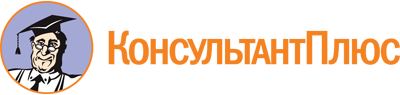 Приказ Министерства финансов Пермского края от 19.10.2017 N СЭД-39-01-22-252
(ред. от 01.06.2022)
"Об утверждении типовой формы соглашения (договора) о предоставлении из бюджета Пермского края субсидии некоммерческой организации, не являющейся государственным (муниципальным) учреждением"Документ предоставлен КонсультантПлюс

www.consultant.ru

Дата сохранения: 23.11.2022
 Список изменяющих документов(в ред. Приказов Министерства финансов Пермского краяот 07.06.2018 N СЭД-39-01-22-140, от 01.04.2019 N СЭД-39-01-22-73,от 19.12.2019 N СЭД-39-01-22-442, от 27.11.2020 N СЭД-39-01-22-264,от 18.06.2021 N СЭД-39-01-22-162, от 01.06.2022 N 39-01-22-197)Список изменяющих документов(в ред. Приказов Министерства финансов Пермского краяот 07.06.2018 N СЭД-39-01-22-140, от 01.04.2019 N СЭД-39-01-22-73,от 19.12.2019 N СЭД-39-01-22-442, от 18.06.2021 N СЭД-39-01-22-162,от 01.06.2022 N 39-01-22-197)Сокращенное наименование ____________________________(Министерства, Агентства, Службы, иного органа (организации)Сокращенное наименование ПолучателяНаименование ___________________(Министерства, Агентства, Службы,иного органа (организации)ОГРН, ОКТМОНаименование ПолучателяОГРН, ОКТМОМесто нахождения:Место нахождения:ИНН/КППИНН/КПП <57>Платежные реквизиты:Наименование учреждения БанкаРоссии, БИКРасчетный счетНаименование территориальногооргана Федерального казначейства, в котором открыт лицевой счетЛицевой счетПлатежные реквизиты:Наименование учреждения БанкаРоссии, БИККорреспондентский счетРасчетный счетНаименование территориальногооргана Федерального казначейства, финансового органа, в котором после заключения соглашения (договора) будет открыт лицевой счетСокращенное наименование ____________________________(Министерства, Агентства, Службы, иного органа (организации)Сокращенное наименование Получателя___________/__________________ (подпись)        (ФИО)___________/__________________ (подпись)        (ФИО)Номер реестровой записиПоказатель, характеризующий содержание общественно полезной услугиПоказатель, характеризующий содержание общественно полезной услугиПоказатель, характеризующий содержание общественно полезной услугиПоказатель, характеризующий условия (формы) оказания общественно полезной услугиПоказатель, характеризующий условия (формы) оказания общественно полезной услугиПоказатель качества общественно полезной услугиПоказатель качества общественно полезной услугиПоказатель качества общественно полезной услугиЗначение показателя качества общественно полезной услугиЗначение показателя качества общественно полезной услугиЗначение показателя качества общественно полезной услугиНомер реестровой записинаименование показателянаименование показателянаименование показателянаименование показателянаименование показателянаименование показателяединица измерения по ОКЕИединица измерения по ОКЕИ20____ год (очередной финансовый год)20____ год (1-й год планового периода)20____ год (2-й год планового периода)Номер реестровой записинаименование показателянаименование показателянаименование показателянаименование показателянаименование показателянаименование показателянаименованиекод20____ год (очередной финансовый год)20____ год (1-й год планового периода)20____ год (2-й год планового периода)123456789101112Номер реестровой записиПоказатель, характеризующий содержание общественно полезной услугиПоказатель, характеризующий содержание общественно полезной услугиПоказатель, характеризующий содержание общественно полезной услугиПоказатель, характеризующий условия (формы) оказания общественно полезной услугиПоказатель, характеризующий условия (формы) оказания общественно полезной услугиПоказатель объема общественно полезной услугиПоказатель объема общественно полезной услугиПоказатель объема общественно полезной услугиЗначение показателя объема общественно полезной услугиЗначение показателя объема общественно полезной услугиЗначение показателя объема общественно полезной услугиСреднегодовой размер платы (цена, тариф)Среднегодовой размер платы (цена, тариф)Среднегодовой размер платы (цена, тариф)Номер реестровой записинаименование показателянаименование показателянаименование показателянаименование показателянаименование показателянаименование показателяединица измерения по ОКЕИединица измерения по ОКЕИ20__ год (очередной финансовый год)20__ год (1-й год планового периода)20__ год (2-й год планового периода)20__ год (очередной финансовый год)20__ год (1-й год планового периода)20__ год (2-й год планового периода)Номер реестровой записинаименование показателянаименование показателянаименование показателянаименование показателянаименование показателянаименование показателянаименованиекод20__ год (очередной финансовый год)20__ год (1-й год планового периода)20__ год (2-й год планового периода)20__ год (очередной финансовый год)20__ год (1-й год планового периода)20__ год (2-й год планового периода)123456789101112131415Нормативный правовой актНормативный правовой актНормативный правовой актНормативный правовой актНормативный правовой актвидпринявший органдатаномернаименование12345Способы и формы информированияСостав размещаемой информацииСроки информирования123N п/пНаименование показателя <60>Наименование проекта (мероприятия) <61>Единица измерения по ОКЕИПлановое значение показателяСрок, на который запланировано достижение показателяN п/пНаименование показателя <60>Наименование проекта (мероприятия) <61>НаименованиеПлановое значение показателяСрок, на который запланировано достижение показателя123456N п/пНаименование показателя <63>Наименование проекта (мероприятия) <64>Единица измерения по ОКЕИПлановое значение показателя <65>Достигнутое значение показателя по состоянию на отчетную датуПроцент выполнения планаПричина отклоненияN п/пНаименование показателя <63>Наименование проекта (мероприятия) <64>НаименованиеПлановое значение показателя <65>Достигнутое значение показателя по состоянию на отчетную датуПроцент выполнения планаПричина отклонения12345678Наименование показателяКод <68> строкиКод направления расходования Субсидии <69>СуммаСуммаНаименование показателяКод <68> строкиКод направления расходования Субсидии <69>отчетный периоднарастающим итогом с начала года12345Остаток субсидии на начало года, всего:100xв том числе:потребность в котором подтверждена110xподлежащий возврату в бюджет Пермского края120Поступило средств, всего:200xв том числе:из бюджета Пермского края210xвозврат дебиторской задолженности прошлых лет220xиз них:возврат дебиторской задолженности прошлых лет, решение об использовании которой принято221из них:средства, полученные при возврате займов222возврат дебиторской задолженности прошлых лет, решение об использовании которой не принято223проценты за пользование займами230иные доходы в форме штрафов и пеней, источником финансового обеспечения которых являлись средства субсидии240Выплаты по расходам, всего:300в том числе:Выплаты персоналу, всего:3100100из них:Закупка работ и услуг, всего:3200200из них:Закупка непроизведенных активов, нематериальных активов, материальных запасов и основных средств, всего:3300300из них:Перечисление средств в качестве взноса в уставный (складочный) капитал, вкладов в имущество другой организации (если положениями нормативных правовых актов, регулирующих порядок предоставления целевых средств, предусмотрена возможность их перечисления указанной организации), всего:3400420из них:Перечисление средств в целях их размещения на депозиты, в иные финансовые инструменты (если действующим законодательством предусмотрена возможность такого размещения целевых средств), всего:3600620из них:Перечисление средств в целях предоставления грантовПеречисление средств в целях предоставления займов (микрозаймов)Уплата налогов, сборов и иных платежей в бюджеты бюджетной системы Российской Федерации, всего:3700810из них:Иные выплаты, всего:3800820из них:Возвращено в бюджет Пермского края, всего:400xв том числе:израсходованных не по целевому назначению410xв результате применения штрафных санкций420xв сумме остатка субсидии на начало года, потребность в которой не подтверждена430в сумме возврата дебиторской задолженности прошлых лет, решение об использовании которой не принято440Остаток Субсидии на конец отчетного периода, всего:500xв том числе:требуется в направлении на те же цели510xподлежит возврату в бюджет Пермского края520xСписок изменяющих документов(введено Приказом Министерства финансов Пермского краяот 18.06.2021 N СЭД-39-01-22-162)ДОПОЛНИТЕЛЬНОЕ СОГЛАШЕНИЕк соглашению (договору) о предоставлении из бюджетаПермского края субсидии некоммерческой организации,не являющейся государственным (муниципальным) учреждениемДОПОЛНИТЕЛЬНОЕ СОГЛАШЕНИЕк соглашению (договору) о предоставлении из бюджетаПермского края субсидии некоммерческой организации,не являющейся государственным (муниципальным) учреждениемг. _____________________(место заключения Дополнительного соглашения)г. _____________________(место заключения Дополнительного соглашения)"__" __________ 20__ г.(дата заключенияДополнительногосоглашения)N _________(номер Дополнительногосоглашения)_________________________________________________________________________,(наименование органа государственной власти Пермского края (государственного органа Пермского края), организации), которому(ой), как получателю средств бюджета Пермского края доведены лимиты бюджетных обязательств на предоставление субсидии в соответствии с пунктом 2 статьи 78.1 Бюджетного кодекса Российской Федерации)именуемый(ая) в дальнейшем_________________________________________________________________________,(Министерство, Агентство, иной орган (организация)в лице ___________________________________________________________________,(наименование должности, а также фамилия, имя, отчество (при наличии) руководителя Министерства, Агентства, иного органа (организации)действующего(ей) на основании_________________________________________________________________________,(реквизиты учредительного документа (положения) Министерства, Агентства, иного органа (организации), доверенности, приказа или иного документа, удостоверяющего полномочия)с одной стороны и_________________________________________________________________________,(наименование некоммерческой организации, не являющейся государственным (муниципальным) учреждением)именуемая в дальнейшем "Получатель", в лице_________________________________________________________________________,(наименование должности, а также фамилия, имя, отчество (при наличии) лица, представляющего Получателя, или уполномоченного им лица)действующего(ей) на основании_________________________________________________________________________,(реквизиты учредительного документа некоммерческой организации, не являющейся государственным (муниципальным) учреждением, доверенности)с другой стороны, далее именуемые "Стороны", в соответствии с пунктом 7.3 Соглашения (договора) о предоставлении из бюджета Пермского края субсидии некоммерческой организации, не являющейся государственным (муниципальным) учреждением, от "__" ___________ N ____ (далее - Соглашение) заключили настоящее Дополнительное соглашение к Соглашению о нижеследующем.1. Внести в Соглашение следующие изменения <1>:1.1. в преамбуле:1.1.1. __________________________________________________________________;1.1.2. __________________________________________________________________;1.2. в разделе I "Предмет Соглашения":1.2.1. __________________________________________________________________;1.2.2. __________________________________________________________________.1.3. в разделе II "Финансовое обеспечение предоставления Субсидии":1.3.1. __________________________________________________________________;1.3.2. __________________________________________________________________.1.4. в разделе III "Условия и порядок предоставления Субсидии":1.4.1. __________________________________________________________________;1.4.2. __________________________________________________________________.1.5. в разделе IV "Взаимодействие Сторон":1.5.1. __________________________________________________________________;1.5.2. __________________________________________________________________.1.6. в разделе VII "Заключительные положения":1.6.1. __________________________________________________________________;1.6.2. __________________________________________________________________.1.7. Иные положения по настоящему Дополнительному соглашению к Соглашению <2>:1.7.1. __________________________________________________________________;1.7.2. __________________________________________________________________.1.8. приложение N ___ к Соглашению изложить в редакции согласно приложению N ___ к настоящему Дополнительному соглашению к Соглашению, которое является его неотъемлемой частью;1.9. дополнить приложением N ___ к Соглашению согласно приложению N ___ к настоящему Дополнительному соглашению к Соглашению, которое является его неотъемлемой частью;1.10. внести изменения в приложение N ___ к Соглашению согласно приложению N ___ к настоящему Дополнительному соглашению к Соглашению, которое является его неотъемлемой частью.2. Настоящее Дополнительное соглашение к Соглашению является неотъемлемой частью Соглашения.3. Настоящее Дополнительное соглашение к Соглашению вступает в силу с даты его подписания лицами, имеющими право действовать от имени каждой из Сторон, и действует до полного исполнения Сторонами своих обязательств по настоящему Соглашению.4. Условия Соглашения, не затронутые настоящим Дополнительным соглашением к Соглашению, остаются неизменными.5. Подписи Сторон:_________________________________________________________________________,(наименование органа государственной власти Пермского края (государственного органа Пермского края), организации), которому(ой), как получателю средств бюджета Пермского края доведены лимиты бюджетных обязательств на предоставление субсидии в соответствии с пунктом 2 статьи 78.1 Бюджетного кодекса Российской Федерации)именуемый(ая) в дальнейшем_________________________________________________________________________,(Министерство, Агентство, иной орган (организация)в лице ___________________________________________________________________,(наименование должности, а также фамилия, имя, отчество (при наличии) руководителя Министерства, Агентства, иного органа (организации)действующего(ей) на основании_________________________________________________________________________,(реквизиты учредительного документа (положения) Министерства, Агентства, иного органа (организации), доверенности, приказа или иного документа, удостоверяющего полномочия)с одной стороны и_________________________________________________________________________,(наименование некоммерческой организации, не являющейся государственным (муниципальным) учреждением)именуемая в дальнейшем "Получатель", в лице_________________________________________________________________________,(наименование должности, а также фамилия, имя, отчество (при наличии) лица, представляющего Получателя, или уполномоченного им лица)действующего(ей) на основании_________________________________________________________________________,(реквизиты учредительного документа некоммерческой организации, не являющейся государственным (муниципальным) учреждением, доверенности)с другой стороны, далее именуемые "Стороны", в соответствии с пунктом 7.3 Соглашения (договора) о предоставлении из бюджета Пермского края субсидии некоммерческой организации, не являющейся государственным (муниципальным) учреждением, от "__" ___________ N ____ (далее - Соглашение) заключили настоящее Дополнительное соглашение к Соглашению о нижеследующем.1. Внести в Соглашение следующие изменения <1>:1.1. в преамбуле:1.1.1. __________________________________________________________________;1.1.2. __________________________________________________________________;1.2. в разделе I "Предмет Соглашения":1.2.1. __________________________________________________________________;1.2.2. __________________________________________________________________.1.3. в разделе II "Финансовое обеспечение предоставления Субсидии":1.3.1. __________________________________________________________________;1.3.2. __________________________________________________________________.1.4. в разделе III "Условия и порядок предоставления Субсидии":1.4.1. __________________________________________________________________;1.4.2. __________________________________________________________________.1.5. в разделе IV "Взаимодействие Сторон":1.5.1. __________________________________________________________________;1.5.2. __________________________________________________________________.1.6. в разделе VII "Заключительные положения":1.6.1. __________________________________________________________________;1.6.2. __________________________________________________________________.1.7. Иные положения по настоящему Дополнительному соглашению к Соглашению <2>:1.7.1. __________________________________________________________________;1.7.2. __________________________________________________________________.1.8. приложение N ___ к Соглашению изложить в редакции согласно приложению N ___ к настоящему Дополнительному соглашению к Соглашению, которое является его неотъемлемой частью;1.9. дополнить приложением N ___ к Соглашению согласно приложению N ___ к настоящему Дополнительному соглашению к Соглашению, которое является его неотъемлемой частью;1.10. внести изменения в приложение N ___ к Соглашению согласно приложению N ___ к настоящему Дополнительному соглашению к Соглашению, которое является его неотъемлемой частью.2. Настоящее Дополнительное соглашение к Соглашению является неотъемлемой частью Соглашения.3. Настоящее Дополнительное соглашение к Соглашению вступает в силу с даты его подписания лицами, имеющими право действовать от имени каждой из Сторон, и действует до полного исполнения Сторонами своих обязательств по настоящему Соглашению.4. Условия Соглашения, не затронутые настоящим Дополнительным соглашением к Соглашению, остаются неизменными.5. Подписи Сторон:Сокращенное наименование___________________________________(Министерства, Агентства,иного органа (организации)Сокращенное наименование___________________________________(Министерства, Агентства,иного органа (организации)Сокращенное наименованиеПолучателя____________________________________Сокращенное наименованиеПолучателя______________________________________________(подпись)/ ______________________(ФИО)___________(подпись)/ _____________________(ФИО)Список изменяющих документов(введено Приказом Министерства финансов Пермского краяот 18.06.2021 N СЭД-39-01-22-162)ДОПОЛНИТЕЛЬНОЕ СОГЛАШЕНИЕо расторжении соглашения (договора) о предоставлениииз бюджета Пермского края субсидии некоммерческойорганизации, не являющейся государственным (муниципальным)учреждениемДОПОЛНИТЕЛЬНОЕ СОГЛАШЕНИЕо расторжении соглашения (договора) о предоставлениииз бюджета Пермского края субсидии некоммерческойорганизации, не являющейся государственным (муниципальным)учреждениемДОПОЛНИТЕЛЬНОЕ СОГЛАШЕНИЕо расторжении соглашения (договора) о предоставлениииз бюджета Пермского края субсидии некоммерческойорганизации, не являющейся государственным (муниципальным)учреждениемг. _____________________(место заключения Дополнительного соглашения)г. _____________________(место заключения Дополнительного соглашения)г. _____________________(место заключения Дополнительного соглашения)"__" __________ 20__ г.(дата заключенияДополнительногосоглашения)N _________(номер Дополнительногосоглашения)N _________(номер Дополнительногосоглашения)_________________________________________________________________________,(наименование органа государственной власти Пермского края (государственного органа Пермского края), организации), которому(ой), как получателю средств бюджета Пермского края доведены лимиты бюджетных обязательств на предоставление субсидии в соответствии с пунктом 2 статьи 78.1 Бюджетного кодекса Российской Федерации)именуемый(ая) в дальнейшем_________________________________________________________________________,(Министерство, Агентство, иной орган (организация)в лице ___________________________________________________________________,(наименование должности, а также фамилия, имя, отчество (при наличии) руководителя Министерства, Агентства, иного органа (организации)действующего(ей) на основании_________________________________________________________________________,(реквизиты учредительного документа (положения) Министерства, Агентства, иного органа (организации), доверенности, приказа или иного документа, удостоверяющего полномочия)с одной стороны и_________________________________________________________________________,(наименование некоммерческой организации, не являющейся государственным (муниципальным) учреждением)именуемая в дальнейшем "Получатель", в лице_________________________________________________________________________,(наименование должности, а также фамилия, имя, отчество (при наличии) лица, представляющего Получателя, или уполномоченного им лица)действующего(ей) на основании_________________________________________________________________________,(реквизиты учредительного документа некоммерческой организации, не являющейся государственным (муниципальным) учреждением, доверенности)с другой стороны, далее именуемые "Стороны", в соответствии с_________________________________________________________________________,(наименование порядка (правил) предоставления субсидии из бюджета Пермского края Получателю)утвержденным(ыми) постановлением Правительства Пермского края от "__" ____________ 20__ г. N ____ (далее - Порядок предоставления субсидии), заключили настоящее Дополнительное соглашение о расторжении соглашения о предоставлении из бюджета Пермского края субсидии в соответствии с пунктом 2 статьи 78.1 Бюджетного кодекса Российской Федерации (далее - Соглашение).1. Соглашение расторгается с даты вступления в силу настоящего Дополнительного соглашения о расторжении Соглашения.2. Состояние расчетов на дату расторжения Соглашения:2.1. бюджетное обязательство _____________________________________________(Министерства, Агентства, иного органа (организации)_________________________________________________________________________,(наименование органа государственной власти Пермского края (государственного органа Пермского края), организации), которому(ой), как получателю средств бюджета Пермского края доведены лимиты бюджетных обязательств на предоставление субсидии в соответствии с пунктом 2 статьи 78.1 Бюджетного кодекса Российской Федерации)именуемый(ая) в дальнейшем_________________________________________________________________________,(Министерство, Агентство, иной орган (организация)в лице ___________________________________________________________________,(наименование должности, а также фамилия, имя, отчество (при наличии) руководителя Министерства, Агентства, иного органа (организации)действующего(ей) на основании_________________________________________________________________________,(реквизиты учредительного документа (положения) Министерства, Агентства, иного органа (организации), доверенности, приказа или иного документа, удостоверяющего полномочия)с одной стороны и_________________________________________________________________________,(наименование некоммерческой организации, не являющейся государственным (муниципальным) учреждением)именуемая в дальнейшем "Получатель", в лице_________________________________________________________________________,(наименование должности, а также фамилия, имя, отчество (при наличии) лица, представляющего Получателя, или уполномоченного им лица)действующего(ей) на основании_________________________________________________________________________,(реквизиты учредительного документа некоммерческой организации, не являющейся государственным (муниципальным) учреждением, доверенности)с другой стороны, далее именуемые "Стороны", в соответствии с_________________________________________________________________________,(наименование порядка (правил) предоставления субсидии из бюджета Пермского края Получателю)утвержденным(ыми) постановлением Правительства Пермского края от "__" ____________ 20__ г. N ____ (далее - Порядок предоставления субсидии), заключили настоящее Дополнительное соглашение о расторжении соглашения о предоставлении из бюджета Пермского края субсидии в соответствии с пунктом 2 статьи 78.1 Бюджетного кодекса Российской Федерации (далее - Соглашение).1. Соглашение расторгается с даты вступления в силу настоящего Дополнительного соглашения о расторжении Соглашения.2. Состояние расчетов на дату расторжения Соглашения:2.1. бюджетное обязательство _____________________________________________(Министерства, Агентства, иного органа (организации)_________________________________________________________________________,(наименование органа государственной власти Пермского края (государственного органа Пермского края), организации), которому(ой), как получателю средств бюджета Пермского края доведены лимиты бюджетных обязательств на предоставление субсидии в соответствии с пунктом 2 статьи 78.1 Бюджетного кодекса Российской Федерации)именуемый(ая) в дальнейшем_________________________________________________________________________,(Министерство, Агентство, иной орган (организация)в лице ___________________________________________________________________,(наименование должности, а также фамилия, имя, отчество (при наличии) руководителя Министерства, Агентства, иного органа (организации)действующего(ей) на основании_________________________________________________________________________,(реквизиты учредительного документа (положения) Министерства, Агентства, иного органа (организации), доверенности, приказа или иного документа, удостоверяющего полномочия)с одной стороны и_________________________________________________________________________,(наименование некоммерческой организации, не являющейся государственным (муниципальным) учреждением)именуемая в дальнейшем "Получатель", в лице_________________________________________________________________________,(наименование должности, а также фамилия, имя, отчество (при наличии) лица, представляющего Получателя, или уполномоченного им лица)действующего(ей) на основании_________________________________________________________________________,(реквизиты учредительного документа некоммерческой организации, не являющейся государственным (муниципальным) учреждением, доверенности)с другой стороны, далее именуемые "Стороны", в соответствии с_________________________________________________________________________,(наименование порядка (правил) предоставления субсидии из бюджета Пермского края Получателю)утвержденным(ыми) постановлением Правительства Пермского края от "__" ____________ 20__ г. N ____ (далее - Порядок предоставления субсидии), заключили настоящее Дополнительное соглашение о расторжении соглашения о предоставлении из бюджета Пермского края субсидии в соответствии с пунктом 2 статьи 78.1 Бюджетного кодекса Российской Федерации (далее - Соглашение).1. Соглашение расторгается с даты вступления в силу настоящего Дополнительного соглашения о расторжении Соглашения.2. Состояние расчетов на дату расторжения Соглашения:2.1. бюджетное обязательство _____________________________________________(Министерства, Агентства, иного органа (организации)исполнено в размере _________ (_______________) рублей по коду БК(сумма прописью)исполнено в размере _________ (_______________) рублей по коду БК(сумма прописью)___________;(код БК)2.2. обязательство Получателя исполнено в размере ______ (__________________)(сумма прописью)рублей, соответствующем достигнутым значениям результата;2.3. ___________________________________________________________________(Министерство, Агентство, иной орган (организация)в течение "__" дней со дня расторжения обязуется перечислить Получателю сумму субсидии в размере: ________ (_____________) рублей <1>;(сумма прописью)2.4. Получатель в течение "__" дней со дня расторжения обязуется возвратить _________________________________________________________________________(Министерству, Агентству, иному органу (организации)в бюджет Пермского края сумму субсидии в размере ______ (_____________) рублей;(сумма прописью)2.5. ________________________________________________________________ <2>.3. Стороны взаимных претензий друг к другу не имеют.4. Настоящее Дополнительное соглашение о расторжении Соглашения вступает в силу с момента его подписания лицами, имеющими право действовать от имени каждой из Сторон.5. Настоящее Дополнительное соглашение о расторжении Соглашения составлено в форме бумажного документа в двух экземплярах, по одному экземпляру для каждой из Сторон.6. Подписи Сторон:2.2. обязательство Получателя исполнено в размере ______ (__________________)(сумма прописью)рублей, соответствующем достигнутым значениям результата;2.3. ___________________________________________________________________(Министерство, Агентство, иной орган (организация)в течение "__" дней со дня расторжения обязуется перечислить Получателю сумму субсидии в размере: ________ (_____________) рублей <1>;(сумма прописью)2.4. Получатель в течение "__" дней со дня расторжения обязуется возвратить _________________________________________________________________________(Министерству, Агентству, иному органу (организации)в бюджет Пермского края сумму субсидии в размере ______ (_____________) рублей;(сумма прописью)2.5. ________________________________________________________________ <2>.3. Стороны взаимных претензий друг к другу не имеют.4. Настоящее Дополнительное соглашение о расторжении Соглашения вступает в силу с момента его подписания лицами, имеющими право действовать от имени каждой из Сторон.5. Настоящее Дополнительное соглашение о расторжении Соглашения составлено в форме бумажного документа в двух экземплярах, по одному экземпляру для каждой из Сторон.6. Подписи Сторон:2.2. обязательство Получателя исполнено в размере ______ (__________________)(сумма прописью)рублей, соответствующем достигнутым значениям результата;2.3. ___________________________________________________________________(Министерство, Агентство, иной орган (организация)в течение "__" дней со дня расторжения обязуется перечислить Получателю сумму субсидии в размере: ________ (_____________) рублей <1>;(сумма прописью)2.4. Получатель в течение "__" дней со дня расторжения обязуется возвратить _________________________________________________________________________(Министерству, Агентству, иному органу (организации)в бюджет Пермского края сумму субсидии в размере ______ (_____________) рублей;(сумма прописью)2.5. ________________________________________________________________ <2>.3. Стороны взаимных претензий друг к другу не имеют.4. Настоящее Дополнительное соглашение о расторжении Соглашения вступает в силу с момента его подписания лицами, имеющими право действовать от имени каждой из Сторон.5. Настоящее Дополнительное соглашение о расторжении Соглашения составлено в форме бумажного документа в двух экземплярах, по одному экземпляру для каждой из Сторон.6. Подписи Сторон:Сокращенное наименование___________________________________(Министерства, Агентства, иного органа (организации)Сокращенное наименование___________________________________(Министерства, Агентства, иного органа (организации)Сокращенное наименованиеПолучателя____________________________________Сокращенное наименованиеПолучателя______________________________________________(подпись)/ ______________________(ФИО)___________(подпись)/ _____________________(ФИО)